CURRICULUM VITAE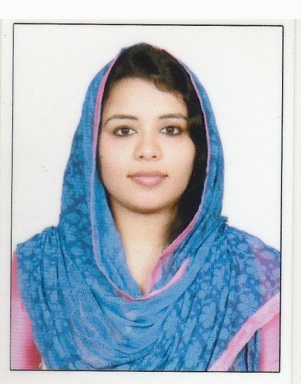 SHALIMAR						E-MAIL:  SHALIMAR.361636@2freemail.com OBJECTIVETo seek a meaningful and challenging career in a dynamic and professionally managed organization. Looking forward for a position where responsibility is entrusted and where I can effectively contribute to the organization, and also to satisfy my passion to learn and experiment on new things and lead success through difference. To pursue a challenging career where my knowledge will be optimally utilized and grow with the organization by evolving a sense of participation and team work towards the achievements of organizational goals.WORK EXPERIENCECompany 		:	M/s. LUKMANIYA AYURVEDICS, Thrissur.Designation 		:	“ACCOUNTANT”Period 			:	MARCH 2015 TO TILL DATEWork profileCompleting the financial report on a regular basis and providing information to the finance teamCompleting bank reconciliationVerifying balance in account book and rectifying discrepanciesVerifying bank depositManaging day-to-day transactionsHandling accrual and pre-paymentResolving errors in financial report and correcting fault reporting methodEntering financial information in to appropriated softwareReporting on debtors and creditorsCompleting work orderPosting daily receiptProcessing business expenseRecording office expenses and ensuring these expense are within the set budgetReviewing  computer report for  accuracy and tracing error to their source Encoding accounting entries for data processingSorting financial documents and posting them to proper accountsPreparing financial documents such as invoices ,bills ,and accounts payables and receivablesManaging office ledgerAssisting seniors with auditsHandling accounting day to day transactions.EDUCATIONAL QUALIFICATIONComputer Skills 	:     	ERP 9 Tally, Microsoft Office-2010, 2013, 2017 etc.Typing SKILLS 		:      	English with Good SpeedPERSONAL SKILLS :Positive attitude, self-motivation and logical thinking.Interpersonal and Communication skills, coupled with strong technical and problem solving capabilities.Ability to work independently with minimum supervision in a fast-paced environment.Interested in learning new technologies and mastering new skillsAbility to work in a fast paced changing environment.Willingness to work flexible hours.Motivated and committed to excellenceConfident and hardworking with a positive attitude.Good communication and interpersonal skills.Team player with the ability to leadPunctual and systematic.INTERNSHIP PROJECTS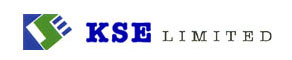 KSE Limited, Irinjalakuda, Thrissur on “Working Capital Management”.LANGUAGES KNOWN:English, Malayalam & Tamil,etc.PERSONAL DETAILS :Gender			:	FemaleDate of Birth		:	31st March 1991Nationality		:	IndianMarital Status		:	MarriedPASSPORT DETAILS :Date of  Issue.		:	08 / 02/ 2017Date of Expiry		:	07 / 02 / 2027Place of Issue		:	CochinDECLARATIONI hereby declare that the above-mentioned information is correct up to my knowledge and I bear the responsibility for the correctness of above-mentioned particulars.MBA Financial ManagementChrist College,irinjalakudaBharathiyar University2012-2014Bachelor of CommerceSt. josephs college ,IrinjalakudaMG University2008-2011Certificate 12th Secondary SchoolG.V.H.S.S ThalikulamKerala State Board2006-2008Secondary SchoolSCGHS PeringottukaraKerala State Board2005-2006